MČ Praha - Březiněves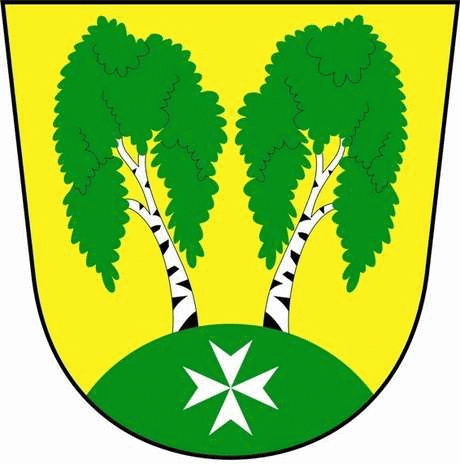 U Parku 140/3, 182 00 Praha 8Program zasedání Zastupitelstva MČ Praha – Březiněves
										Číslo:                   40	Datum    04.12.2017S V O L Á V Á Mzasedání Zastupitelstva MČ Praha – Březiněvesna den 11.12.2017 od 17:30 hod. do kanceláře starostyProgram:Kontrola zápisu č. 39.Schválení zřízení Centra sociálních služeb Březiněves, příspěvkové organizace.Schválení zřizovací listiny příspěvkové organizace: Centrum sociálních služeb Březiněves, příspěvková organizace.  Schválení zadání studie proveditelnosti výstavby objektu Základní školy Březiněves.Smlouva o výpůjčce vřetenové sekačky mezi MČ Praha – Březiněves a TJ Březiněves, se sídlem Na Hlavní 149/31, Praha 8.Dohoda o převodu práv a povinností ke stavbě „Technická infrastruktura a dělení pozemku parc. č. 427/251,k. ú. Březiněves s PREdistribuce, a.s., se sídlem Svornosti 3199/19a, Praha 5.Smlouva o připojení odběrného elektrického zařízení k distribuční soustavě PREdi – zvýšení rezervovaného příkonu na odběrném místě: U Parku 140, 182 00 Praha – Březiněves, sportovní zařízení, fitness, šatny, se společností PREdistribuce, a.s., se sídlem Svornosti 3199/19a, Praha 5.Zvýšení rozpočtu na rok 2017 – SDH - na výdaje jednotek sborů dobrovolných hasičů obcí v roce 2017.Zvýšení rozpočtu na rok 2017 – nákup multifunkčního stroje na údržbu sportovišť, chodníků a komunikací.Kritéria MČ Praha – Březiněves pro výplatu příspěvků na pobyty dětí v roce 2018.Ozdravný pobyt dětí s TP v MČ Praha – Březiněves v roce 2018.Úpravy rozpočtu za 12/2017Rozpočtové provizorium na rok 2018.Cenové nabídky na nákup multifunkčního stroje na údržbu sportovišť, chodníků a komunikací.Stanovení odměn ředitelce MŠ za 2. pololetí kalendářního roku 2017.Příkaz starosty ke zřízení inventarizační komise k inventarizaci majetku a rozvahových účtů.Vyhlášení výběrového řízení na:  Komplexní údržba dřevin a ostatní zeleně nacházející se na území MČ Praha – Březiněves.Technická podpora městské části Praha – Březiněves.Rozhodnutí zadavatele o vyloučení účastníka výběrového řízení – společnosti Alstap, s.r.o. . Různé.								                   Ing. Jiří Haramul						    	                    starosta MČ Praha - Březiněves